นางกาญจนา  นันทพูนพิพัฒน์  นายกเทศมนตรีตำบหนองกราด  มอบนโยบายแก่คณะผู้บริหาร พนักงานเทศบาล  ลูกจ้างประจำและพนักงานจ้าง  ในการเสริมสร้างคุณธรรมวัฒนธรรมองค์กรที่ดีปลูกฝังจิตสำนึก ป้องกันการทุจริต ประจำปี 2565  ในวันที่  ณ ห้องประชุมสำนักงานเทศบาลตำบลหนองกราด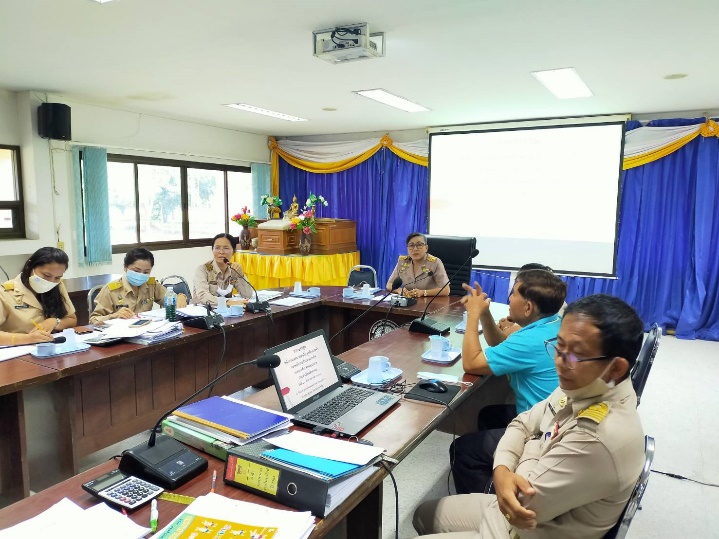 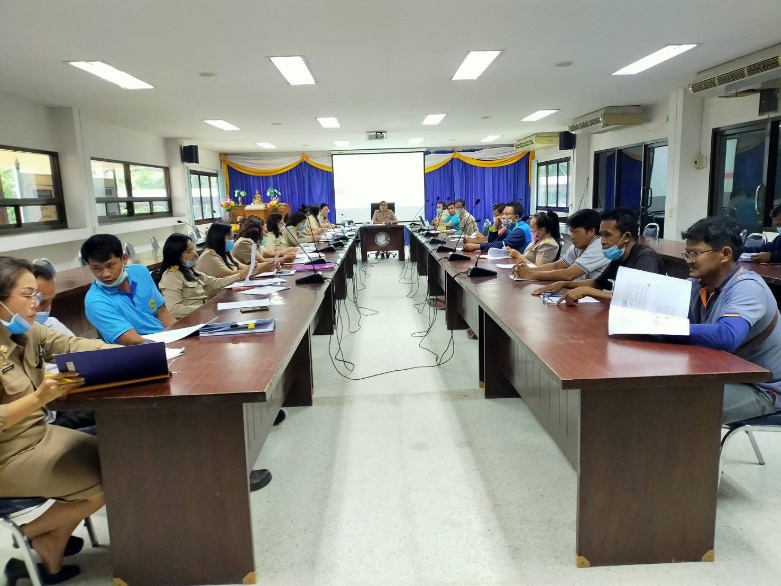 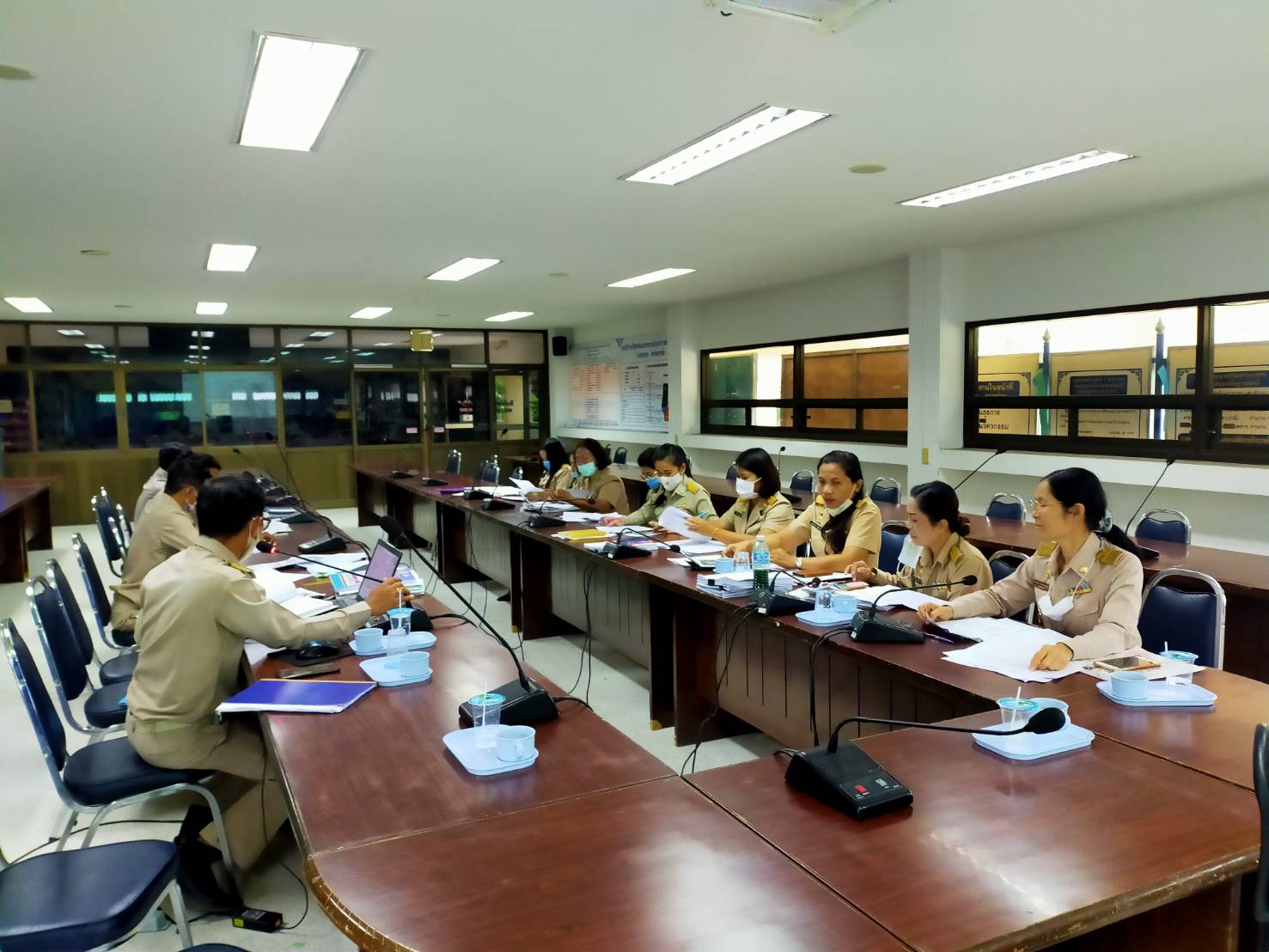 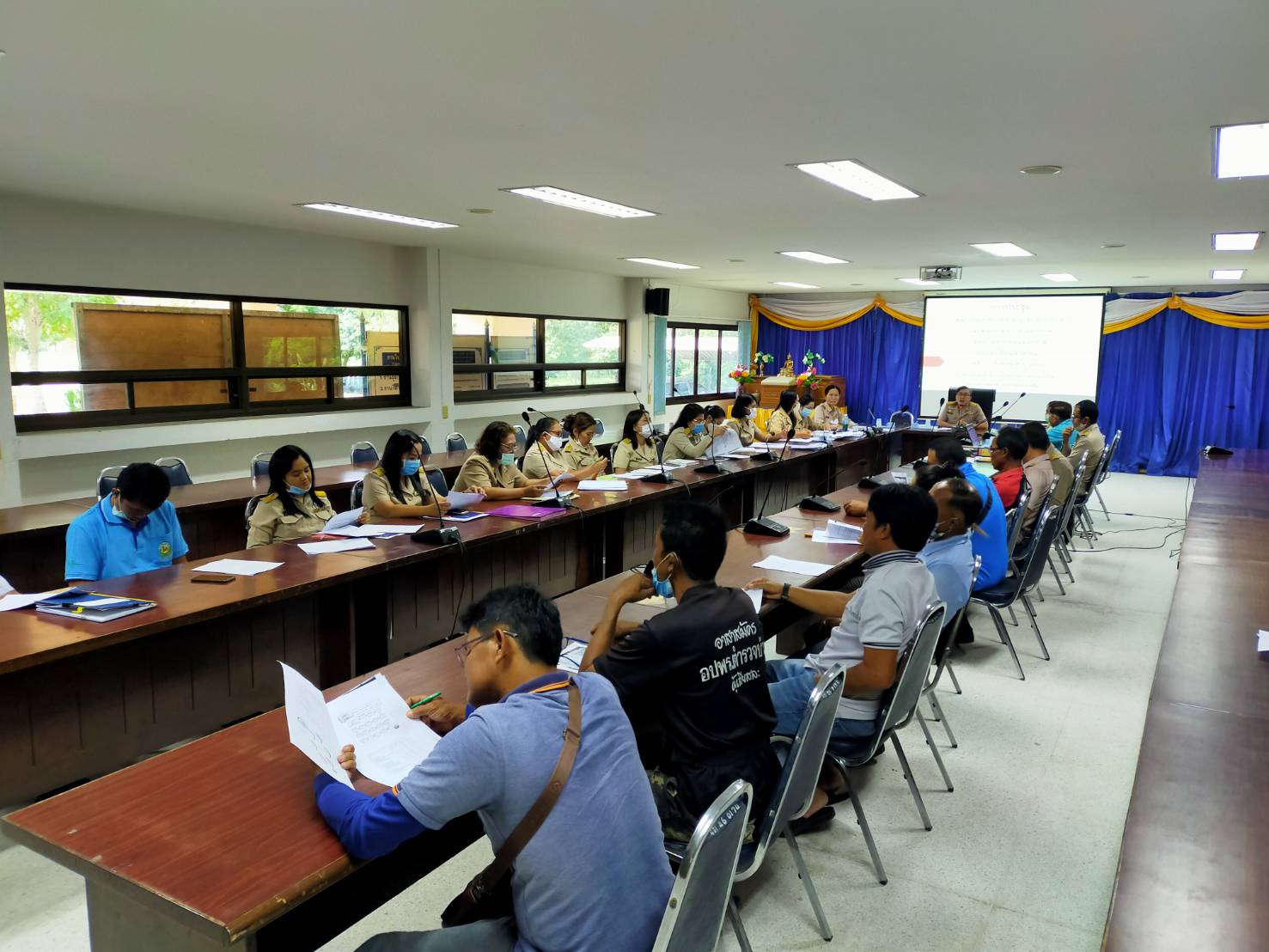 